проект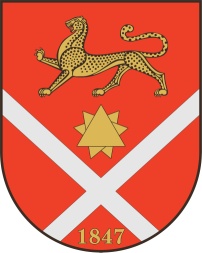 Республика Северная Осетия – АланияроектПравобережный районБесланское городское поселениеСобрание Представителей Бесланского городского поселенияРешение № ___от ____ _______ 2023 г.                                    	                                   г. Беслан	В соответствии с пунктом 2 части 10 статьи 40 Федерального закона от 6 октября 2003 года № 131-ФЗ «Об общих принципах организации местного самоуправления в Российской Федерации», пунктом 2 части 13 статьи 25 Устава Бесланского городского поселения Правобережного района Республики Северная Осетия-Алания, рассмотрев заявление депутата Собрания представителей Бесланского городского поселения Доева Сергея Мухтаровича от 19.09.2023г., Собрание представителей Бесланского городского поселения: РЕШАЕТ:Прекратить досрочно полномочия депутата Собрания представителей Бесланского городского поселения Доева Сергея Мухтаровича в связи с отставкой по собственному желанию.  Направить настоящее решение в территориальную избирательную комиссию Правобережного района РСО-Алания.Опубликовать настоящее решение в газете «Жизнь Правобережья».Глава муниципального образованияБесланского городского поселения                                               В.Б. Татаров«О досрочном прекращении полномочий депутата Собрания представителей Бесланского городского поселения Доева С.М. в связи с отставкой по собственному желанию» 